NOME E COGNOME _________________________   GIORNO 1 (DATA) ___/___/________NOME E COGNOME __________________________ GIORNO 2 (DATA) ___/___/________NOME E COGNOME ___________________________ GIORNO 3 (DATA) ___/___/________NOME E COGNOME __________________________ GIORNO 4 (DATA) ___/___/________NOME E COGNOME __________________________ GIORNO 5 (DATA) ___/___/________NOME E COGNOME ___________________________   GIORNO 6 (DATA) ___/___/________NOME E COGNOME ____________________________  GIORNO 7 (DATA) ___/___/________NOTE (eventuali extra consumati durante il giorno, sensazioni fisiche di gonfiore o di malessere generale dopo aver consumato certi cibi, stati d'animo, senso di fame o di sazietà dopo pasto, ) ________________________________________________________________________________________________________________________________________________________________________________________________________________________________________________________________________________________________________________________________________________________________________________________________ Informazioni per il paziente: come si compila correttamente un diario? Il diario alimentare deve essere consegnato sempre prima della prima visita (via mail) o in alternativa durante la prima visita, corredato dal modulo anamnesi personale ed alimentare, consenso informato ed analisi del sangue recenti (fatte da non più di 6 mesi). Il diario deve essere compilato per un periodo minimo di 7 giorni, ciò significa che dovrai utilizzare la prima pagina e compilarla per una settimana almeno. Cerca di fare in modo che questa rispecchi grosso modo le tue abitudini alimentari quotidiane, per cui se sai già che in una determinata giornata hai una ricorrenza particolare e mangerai diversamente dal solito, tralascia quel giorno e riporta i successivi. Non serve a niente omettere qualcosa che hai mangiato o modificare le tue abitudini solo per la compilazione del diario: non siamo qui a giudicarti, per cui tralasciare o modificare qualcosa nella tua dieta abituale non ti aiuterà nel tuo percorso, anzi potrebbe portarmi a conclusioni errate ed inficiare l’intero percorso. Cerca di essere il più preciso/a possibile, riportando sia il tipo di alimento/liquido ingerito che la quantità, senza essere maniacale (mi vanno benissimo anche le porzioni casalinghe, ad esempio un cucchiaio da tavolo, un cucchiaino...);  Ricordati che i condimenti fanno parte della dieta per cui specifica sempre chiaramente quanto e quali condimenti utilizzi;  Se usi prodotti confezionati, specifica sempre la marca ed il tipo indicandone il peso;  Indica con precisione il tipo di attività fisica fatta, in che modalità e per quanto tempo (se fai esercizi ad  esempio in palestra cerca di indicare anche il tipo di esercizi)  Non sottovalutare lo spazio note: questo è uno strumento importantissimo per capire se ci possono essere  eventuali intolleranze e per capire se ci puo’essere un coinvolgimento emotivo.  PastoAlimenti/bevande e quantità (specificare)Luogo, orario e con chi ho mangiatoCome mi sento dopo mangiatoAttività fisica e lavori domestici tipo, intensità e durata)Colazione ____________________________________________________________________________________________________________________________________________________________________________________________________________________________ 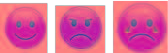 ___________________________________________________________________________Spuntino ____________________________________________________________________________________________________________________________________________________________________________________________________________________________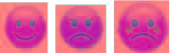 ___________________________________________________________________________Pranzo______________________________________________________________________________________________________________________________________________________________________________________________________________________________________________________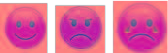 ____________________________________________________________________________________________________Spuntino____________________________________________________________________________________________________________________________________________________________________________________________________________________________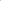 ___________________________________________________________________________Cena ______________________________________________________________________________________________________________________________________________________________________________________________________________________________________________________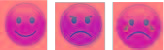 ____________________________________________________________________________________________________PastoAlimenti/bevande e quantità (specificare)Luogo, orario e con chi ho mangiatoCome mi sento dopo mangiatoAttività fisica e lavori domestici tipo, intensità e durata)Colazione ____________________________________________________________________________________________________________________________________________________________________________________________________________________________ ___________________________________________________________________________Spuntino _______________________________________________________________________________________________________________________________________________________________________________________________________________________________________________________________________________________________________Pranzo_________________________________________________________________________________________________________________________________________________________________________________________________________________________________________________________________________________________________________________________________________________________Spuntino_______________________________________________________________________________________________________________________________________________________________________________________________________________________________________________________________________________________________________Cena __________________________________________________________________________________________________________________________________________________________________________________________________________________________________________________________________________________________________________________________________________________________PastoAlimenti/bevande e quantità (specificare)Luogo, orario e con chi ho mangiatoCome mi sento dopo mangiatoAttività fisica e lavori domestici tipo, intensità e durata)Colazione ____________________________________________________________________________________________________________________________________________________________________________________________________________________________ ___________________________________________________________________________Spuntino _______________________________________________________________________________________________________________________________________________________________________________________________________________________________________________________________________________________________________Pranzo__________________________________________________________________________________________________________________________________________________________________________________________________________________________________________________________________________________________________________________________________________________________Spuntino_______________________________________________________________________________________________________________________________________________________________________________________________________________________________________________________________________________________________________Cena __________________________________________________________________________________________________________________________________________________________________________________________________________________________________________________________________________________________________________________________________________________________PastoAlimenti/bevande e quantità (specificare)Luogo, orario e con chi ho mangiatoCome mi sento dopo mangiatoAttività fisica e lavori domestici tipo, intensità e durata)Colazione ____________________________________________________________________________________________________________________________________________________________________________________________________________________________ ___________________________________________________________________________Spuntino _______________________________________________________________________________________________________________________________________________________________________________________________________________________________________________________________________________________________________Pranzo__________________________________________________________________________________________________________________________________________________________________________________________________________________________________________________________________________________________________________________________________________________________Spuntino_______________________________________________________________________________________________________________________________________________________________________________________________________________________________________________________________________________________________________Cena __________________________________________________________________________________________________________________________________________________________________________________________________________________________________________________________________________________________________________________________________________________________PastoAlimenti/bevande e quantità (specificare)Luogo, orario e con chi ho mangiatoCome mi sento dopo mangiatoAttività fisica e lavori domestici tipo, intensità e durata)Colazione ____________________________________________________________________________________________________________________________________________________________________________________________________________________________ ___________________________________________________________________________Spuntino _______________________________________________________________________________________________________________________________________________________________________________________________________________________________________________________________________________________________________Pranzo__________________________________________________________________________________________________________________________________________________________________________________________________________________________________________________________________________________________________________________________________________________________Spuntino_______________________________________________________________________________________________________________________________________________________________________________________________________________________________________________________________________________________________________Cena __________________________________________________________________________________________________________________________________________________________________________________________________________________________________________________________________________________________________________________________________________________________PastoAlimenti/bevande e quantità (specificare)Luogo, orario e con chi ho mangiatoCome mi sento dopo mangiatoAttività fisica e lavori domestici tipo, intensità e durata)Colazione ____________________________________________________________________________________________________________________________________________________________________________________________________________________________ ___________________________________________________________________________Spuntino _______________________________________________________________________________________________________________________________________________________________________________________________________________________________________________________________________________________________________Pranzo__________________________________________________________________________________________________________________________________________________________________________________________________________________________________________________________________________________________________________________________________________________________Spuntino_______________________________________________________________________________________________________________________________________________________________________________________________________________________________________________________________________________________________________Cena __________________________________________________________________________________________________________________________________________________________________________________________________________________________________________________________________________________________________________________________________________________________PastoAlimenti/bevande e quantità (specificare)Luogo, orario e con chi ho mangiatoCome mi sento dopo mangiatoAttività fisica e lavori domestici tipo, intensità e durata)Colazione ____________________________________________________________________________________________________________________________________________________________________________________________________________________________ ___________________________________________________________________________Spuntino _______________________________________________________________________________________________________________________________________________________________________________________________________________________________________________________________________________________________________Pranzo__________________________________________________________________________________________________________________________________________________________________________________________________________________________________________________________________________________________________________________________________________________________Spuntino_______________________________________________________________________________________________________________________________________________________________________________________________________________________________________________________________________________________________________Cena __________________________________________________________________________________________________________________________________________________________________________________________________________________________________________________________________________________________________________________________________________________________